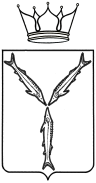 МИНИСТЕРСТВО ТРАНСПОРТА И ДОРОЖНОГО ХОЗЯЙСТВАСАРАТОВСКОЙ ОБЛАСТИП Р И К А Зот _______________ № _______________г. СаратовОб утверждении Порядка оплаты труда руководителей, заместителей руководителей, главных бухгалтеровв обществах с ограниченной ответственностью транспортной отраслиНа основании Федерального закона Российской Федерации от 8 февраля 1998 года № 14-ФЗ «Об обществах с ограниченной ответственностью», постановления Правительства Саратовской области от 19 октября 2017 года № 528-П «Об утверждении Положения об условиях оплаты труда руководителей, заместителей руководителей, главных бухгалтеров хозяйственных обществ, более 50 процентов акций (долей) в уставном капитале которых находятся в государственной собственности Саратовской области», распоряжения Правительства Саратовской области от 6 мая 2022 года № 165-ПР «О приобретении стопроцентной доли ООО «Саратовгорэлектротранс» в государственную собственность Саратовской области», в целях применения единого подхода по оплате труда руководителей, заместителей руководителей, главных бухгалтеров в обществах с ограниченной ответственностью транспортной отрасли управление долями в уставном капитале которых осуществляет министерство транспорта и дорожного хозяйства Саратовской области, приказываю:1. Утвердить Порядок оплаты труда руководителей, заместителей руководителей, главных бухгалтеров в обществах с ограниченной ответственностью транспортной отрасли, управление долями в уставном капитале которых осуществляет министерство транспорта и дорожного хозяйства Саратовской области согласно Приложению № 1.2. Утвердить размер должностного оклада руководителей общества с ограниченной ответственностью транспортной отрасли, управление долями в уставном капитале которого осуществляет министерство транспорта и дорожного хозяйства Саратовской области, рассчитанный в соответствии с постановлением Правительства Саратовской области от 19 октября 2017 года            № 528-П «Об утверждении Положения об условиях оплаты труда руководителей, заместителей руководителей, главных бухгалтеров хозяйственных обществ, более 50 процентов акций (долей) в уставном капитале которых находятся в государственной собственности Саратовской области» согласно Приложению № 2.3. Отделу организационной и кадровой работы организационно-правового управления привести в соответствие с настоящим приказом трудовые договоры с руководителями обществ с ограниченной ответственностью транспортной отрасли области.4. Отделу государственно-частного партнерства, инвестиций и взаимодействия с подведомственными организациями управления по экономике и финансам довести указанный приказ до сведения руководителей обществ с ограниченной ответственностью транспортной отрасли области.5. Настоящий Приказ вводится в действие с момента его подписания.6. Контроль за исполнением приказа оставляю за собой.Министр                                                                                                     А.В. ПетаевПриложение № 1к приказуминистерства транспорта и дорожного хозяйстваСаратовской областиот         2022 г. №ПОРЯДОКОПЛАТЫ ТРУДА РУКОВОДИТЕЛЕЙ, ЗАМЕСТИТЕЛЕЙ РУКОВОДИТЕЛЯ,ГЛАВНЫХ БУХГАЛТЕРОВ В ОБЩЕСТВАХ С ОГРАГРАНИЧЕННОЙ ОТВЕТСТВЕННОСТЬЮ ТРАНСПОРТНОЙОТРАСЛИ, УПРАВЛЕНИЕ ДОЛЯМИ В УСТАВНОМ КАПИТАЛЕ КОТОРЫХ ОСУЩЕСТВЛЯЕТМИНИСТЕРСТВО ТРАНСПОРТА И ДОРОЖНОГО ХОЗЯЙСТВАСАРАТОВСКОЙ ОБЛАСТИ1. Общие положенияНастоящий Порядок оплаты труда руководителей, заместителей руководителей, главных бухгалтеров в обществах, управление долями в уставном капитале которых осуществляет министерство транспорта и дорожного хозяйства Саратовской области (далее по тексту - Порядок) разработан в соответствии с Трудовым кодексом РФ, Федеральным отраслевым соглашением по автомобильному и городскому наземному пассажирскому транспорту Российской Федерации на 2020-2022 годы, постановлением Правительства Саратовской области от 19 октября 2017 года № 528-П «Об утверждении Положения об условиях оплаты труда руководителей, заместителей руководителей, главных бухгалтеров хозяйственных обществ, более 50 процентов акций (долей) в уставном капитале которых находятся в государственной собственности Саратовской области» и определяет условия и размер оплаты труда руководителей, заместителей руководителей, главных бухгалтеров в обществах с ограниченной ответственностью транспортной отрасли.Заработная плата руководителя общества с ограниченной ответственностью, управление долями в уставном капитале которого осуществляет министерство транспорта и дорожного хозяйства Саратовской области (далее по тексту - Общество) состоит из:- должностного оклада;- стимулирующих выплат (премии и иные выплаты);- социальных выплат;- компенсационных выплат.Настоящий Порядок обязателен для применения по оплате труда временно исполняющего обязанности руководителя Общества.Исчисление среднемесячной заработной платы руководителя, заместителей руководителя, главного бухгалтера общества в целях определения предельного уровня соотношения их заработной платы и заработной платы работников Общества (без учета заработной платы руководителя, заместителей руководителя, главного бухгалтера) осуществляется в соответствии с Положением об особенностях порядка исчисления средней заработной платы, утвержденным постановлением Правительства Российской Федерации от 24 декабря 2007 года № 922.Размер средней годовой заработной платы заместителей руководителя, главного бухгалтера Общества не может превышать 80 процентов от средней годовой заработной платы руководителя Общества.2. Должностной оклад руководителяДолжностной оклад руководителя Общества устанавливается в соответствии с постановлением Правительства Саратовской области от 19 октября 2017 года № 528-П «Об утверждении Положения об условиях оплаты труда руководителей, заместителей руководителей, главных бухгалтеров хозяйственных обществ, более 50 процентов акций (долей) в уставном капитале которых находятся в государственной собственности Саратовской области», а также с учетом сложности управления Обществом, его технической оснащенности, доходов от осуществления перевозок пассажиров и прочих оказываемых услуг, в установленной кратности от величины базовой (минимальной) тарифной ставки рабочего 1-го разряда, устанавливаемой «Федеральным отраслевым соглашением по автомобильному и городскому наземному пассажирскому транспорту на 2020 - 2022 годы», «Отраслевым соглашением по автомобильному и городскому наземному пассажирскому транспорту, по дорожному хозяйству Российской Федерации на 2023 – 2025 годы».3. Условия и размер стимулирующих выплатК стимулирующим выплатам руководителя Общества относятся:ежемесячное премирование за выполнение основных показателей работы; учет показателей производится нарастающим итогом;вознаграждение по итогам работы за год (при наличии финансовой возможности);несистемные выплаты;материальная помощь.Премирование осуществляется дифференцированно за выполнение каждого показателя отдельно в установленном настоящим Порядком размере.Плановые показатели (годовой финансовый план) Общества подлежат утверждению Министерством после согласования Управлением транспорта не позднее 20 числа первого месяца текущего года.Премирование руководителя Общества не осуществляется в следующих случаях:невыполнение решений единственного участника Общества;необеспечение своевременной выплаты работникам Общества заработной платы, установленных государством пособий, доплат, компенсаций до момента погашения задолженности работникам по этим видам выплат;наличие в отчетном месяце дорожно-транспортных происшествий с участием транспортных средств (автобусов) Общества, осуществляющих перевозки пассажиров, повлекших за собой человеческие жертвы или причинение вреда здоровью граждан и произошедших по вине Общества или его работников;в отчетном месяце к руководителю Общества применены меры дисциплинарного взыскания, а также наличие неснятого дисциплинарного взыскания;наличия просроченной задолженности по налогам, сборам и страховым взносам (более 2 месяцев) по состоянию на 1 число месяца, следующего за отчетным периодом.При наличии информации о приостановлении производственной деятельности Общества или его структурного подразделения уполномоченным государственным органом, в связи с нарушениями требований по охране труда, экологических, санитарно-эпидемиологических норм (с момента приостановления деятельности акционерного общества до момента устранения выявленных нарушений), либо наличии информации о выявлении уполномоченными органами нарушения законодательства в сфере деятельности Общества, в том числе нарушение требований по безопасности и антитеррористической защищенности, проводится служебная проверка, по результатам которой применяются меры дисциплинарного воздействия к руководителю Общества.Источником премирования является фонд заработной платы Общества.Ежемесячное премирование руководителя Общества производится по согласованию с Министерством.Материалы для ежемесячного премирования представляются в управление по экономике и финансам министерства транспорта и дорожного хозяйства Саратовской области не позднее 20 числа месяца, следующего за отчетным периодом, на бумажном носителе, за подписью руководителя Общества.Для решения вопроса о ежемесячном премировании по данным бухгалтерской и статистической отчетности Обществом представляются следующие документы:справка о выполнении показателей премирования;сведения о начисленной заработной плате руководителю Общества за месяц (включая надбавки и иные доплаты), с расчетами о начисленной премии руководителю Общества за месяц;справка об отсутствии просроченной задолженности по налогам и сборам, по заработной плате сотрудникам Общества в отчетном периоде;информация об отсутствии дорожно-транспортных происшествий.Должностными лицами министерства, в соответствии с их должностными обязанностями, проводится согласование начисления премии руководителю Общества при рассмотрении исполнения показателей Общества и прилагаемой к ним информации.При предоставлении недостоверных сведений за период 6 месяцев руководитель Общества полностью лишается выплат в месяце выявления искажения отчетных данных.Основанием для выплаты руководителю Общества несистемных выплат является решение министерства транспорта и дорожного хозяйства Саратовской области и устанавливается в размере от 0,5 до 1-го должностных окладов. Решение о премировании по результатам интенсивных и высоких результатов труда, а также за качество выполненных работ принимается на основании предоставленного ходатайства (обращения) о премировании руководителя Общества, с подробным описанием достигнутых успехов в работе.4. Компенсационные выплатыВ соответствии с действующим законодательством руководителю Общества, допущенному в установленном порядке к сведениям, составляющим государственную тайну, осуществляется ежемесячная процентная надбавка к должностному окладу, при наличии допуска к государственной тайне по существующей форме.Размер и условия для начисления руководителю Общества ежемесячной процентной надбавки к должностному окладу устанавливаются в соответствии с действующим законодательством.5. Социальные выплатыРазмеры и виды выплат социального характера руководителю, заместителям руководителя, главному бухгалтеру Общества устанавливаются трудовым договором, коллективным договором и иными локальными нормативными актами.К выплатам социального характера относятся выплаты, определенные в Указаниях по заполнению формы федерального статистического наблюдения № П-4 «Сведения о численности и заработной плате работников», утвержденных федеральным органом исполнительной власти, осуществляющим функции по выработке государственной политики и нормативно-правовому регулированию в сфере официального статистического учета.Приложение № 2к приказуминистерства транспорта и дорожного хозяйстваСаратовской областиот   2022 г. №ДОЛЖНОСТНЫЕ ОКЛАДЫ РУКОВОДИТЕЛЕЙ ОБЩЕСТВ С ОГРАНИЧЕННОЙ ОТВЕТСТВЕННОСТЬЮ ТРАНСПОРТНОЙ ОТРАСЛИ,  УПРАВЛЕНИЕ ДОЛЯМИ В УСТАВНОМ КАПИТАЛЕ КОТОРЫХОСУЩЕСТВЛЯЕТ МИНИСТЕРСТВО ТРАНСПОРТА И ДОРОЖНОГО ХОЗЯЙСТВАСАРАТОВСКОЙ ОБЛАСТИN п/пНаименование обществаРасчетный должностной оклад 2022 г. (рублей)1ООО «СГЭТ»115 000